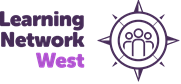 APPLICATION FORMAs it may be necessary to photocopy this form, if you are completing it by hand please use BLOCK CAPITALS and black or blue ink.  A curriculum vitae (CV) will not be accepted in place of this application form.  Proof of all qualifications and membership of professional associations will be required before appointment is confirmed.Please give your reasons for making this application. You need to read the job specification carefully, and then explain how your skills, abilities and experience fit you for this post. These may have been gained through paid employment, voluntary / community work, domestic responsibilities, spare time activities and training.Please ensure that your name and the title of the post you are applying for are clearly marked on all additional sheetsFor the Post of:	Job Reference:1Personal DetailsPersonal DetailsLast Name:Last Name:First Name:Address:Address:Telephone:Email:Postcode:2ReferencesPlease give the names and addresses of two persons, including your present or most recent employer, whom we may approach for a reference.  Members of your family should not be given as referees.  In normal circumstances references will only be taken up for those successful at interview.  We reserve the right to contact any previous employer.Present or Most Recent EmployerPresent or Most Recent EmployerPresent or Most Recent EmployerReferee 2Referee 2Referee 2Full name:Full name:Full name:Job Title:Job Title:Job Title:Company:Company:Company:Address:Address:Address:Email:Email:Email:Telephone:Telephone:Telephone:If you do not wish us to approach this referee prior to interview, please mark hereIf you do not wish us to approach this referee prior to interview, please mark hereIf you do not wish us to approach this referee prior to interview, please mark hereIf you do not wish us to approach this referee prior to interview, please mark hereIf you do not wish us to approach this referee prior to interview, please mark hereIf you do not wish us to approach this referee prior to interview, please mark here3Present or Most Recent EmploymentPresent or Most Recent EmploymentPresent or Most Recent EmploymentJob Title:Job Title:Name of Employer:Name of Employer:Address of Employer:Address of Employer:Date of Appointment: 	   Date of Appointment: 	   Date of Appointment: 	   Date of Leaving: Period of Notice Required:  Period of Notice Required:  Period of Notice Required:  Present or Most recent Salary:  Full-time  	Part-Time  Part-Time  Full-time  	Part-Time  Part-Time  Full-time  	Part-Time  Part-Time  (Please tick appropriate box)Summary of Duties and Responsibilities:  Summary of Duties and Responsibilities:  Summary of Duties and Responsibilities:  Summary of Duties and Responsibilities:  Reason for leaving/ Wishing to Leave:  Reason for leaving/ Wishing to Leave:  Reason for leaving/ Wishing to Leave:  4Employment HistoryEmployment HistoryEmployment HistoryEmployment HistoryEmployment HistoryPlease provide details of your employment history to date, starting with the most recent and accounting for any periods of time since leaving school not spent in employment e.g. full-time education or other circumstances (continue on additional sheets if necessary).Please provide details of your employment history to date, starting with the most recent and accounting for any periods of time since leaving school not spent in employment e.g. full-time education or other circumstances (continue on additional sheets if necessary).Please provide details of your employment history to date, starting with the most recent and accounting for any periods of time since leaving school not spent in employment e.g. full-time education or other circumstances (continue on additional sheets if necessary).Please provide details of your employment history to date, starting with the most recent and accounting for any periods of time since leaving school not spent in employment e.g. full-time education or other circumstances (continue on additional sheets if necessary).Please provide details of your employment history to date, starting with the most recent and accounting for any periods of time since leaving school not spent in employment e.g. full-time education or other circumstances (continue on additional sheets if necessary).Please provide details of your employment history to date, starting with the most recent and accounting for any periods of time since leaving school not spent in employment e.g. full-time education or other circumstances (continue on additional sheets if necessary).Name and Address of Employer Name and Address of Employer From(month and year)To(month and year)Job Title and Main DutiesReason For Leaving5Secondary, Further and Higher  Education (or equivalent)Secondary, Further and Higher  Education (or equivalent)Secondary, Further and Higher  Education (or equivalent)Secondary, Further and Higher  Education (or equivalent)Secondary, Further and Higher  Education (or equivalent)School/College/University AttendedSchool/College/University AttendedFrom ToSubjects/CoursesResults6Professional Qualifications ObtainedProfessional Qualifications ObtainedProfessional Qualifications ObtainedName of Awarding BodyName of Awarding BodyQualificationGrade (if applicable)7Other Qualifications and Training not Covered AboveOther Qualifications and Training not Covered AboveOther Qualifications and Training not Covered AboveOther Qualifications and Training not Covered AboveTitleTitleDateAreas CoveredWhere Undertaken8Membership of Professional Associations9Interests10Driving LicenceDriving LicenceDo you hold a current driving licence ?	Do you hold a current driving licence ?	Yes		No	Restrictions & Endorsements (past or pending)	Restrictions & Endorsements (past or pending)	Restrictions & Endorsements (past or pending)	11Additional Information in Support of your ApplicationPlease describe how your skills, knowledge and experience are relevant to the post applied for.  Please consider carefully the information you have been given before completing this section.  If necessary, continue on additional sheets of A4 paper.  Please ensure your name and the post you are applying for are clearly marked on any supplementary sheets.Please describe how your skills, knowledge and experience are relevant to the post applied for.  Please consider carefully the information you have been given before completing this section.  If necessary, continue on additional sheets of A4 paper.  Please ensure your name and the post you are applying for are clearly marked on any supplementary sheets.12DeclarationDeclarationDeclarationDeclarationDeclarationI certify that, to the best of my knowledge, the information given in this form is accurate and without omission.  I understand and agree that this information may be stored and processed in accordance with the Data Protection Act 1998 and that LNW may take steps to verify the information I have provided, through references and checks of my qualifications and professional memberships.  I also confirm that I am physically and mentally fit to undertake the role for which I have applied and there are no health issues that would prevent me from carrying out the responsibilities of the post.§I certify that, to the best of my knowledge, the information given in this form is accurate and without omission.  I understand and agree that this information may be stored and processed in accordance with the Data Protection Act 1998 and that LNW may take steps to verify the information I have provided, through references and checks of my qualifications and professional memberships.  I also confirm that I am physically and mentally fit to undertake the role for which I have applied and there are no health issues that would prevent me from carrying out the responsibilities of the post.§I certify that, to the best of my knowledge, the information given in this form is accurate and without omission.  I understand and agree that this information may be stored and processed in accordance with the Data Protection Act 1998 and that LNW may take steps to verify the information I have provided, through references and checks of my qualifications and professional memberships.  I also confirm that I am physically and mentally fit to undertake the role for which I have applied and there are no health issues that would prevent me from carrying out the responsibilities of the post.§I certify that, to the best of my knowledge, the information given in this form is accurate and without omission.  I understand and agree that this information may be stored and processed in accordance with the Data Protection Act 1998 and that LNW may take steps to verify the information I have provided, through references and checks of my qualifications and professional memberships.  I also confirm that I am physically and mentally fit to undertake the role for which I have applied and there are no health issues that would prevent me from carrying out the responsibilities of the post.§I certify that, to the best of my knowledge, the information given in this form is accurate and without omission.  I understand and agree that this information may be stored and processed in accordance with the Data Protection Act 1998 and that LNW may take steps to verify the information I have provided, through references and checks of my qualifications and professional memberships.  I also confirm that I am physically and mentally fit to undertake the role for which I have applied and there are no health issues that would prevent me from carrying out the responsibilities of the post.§I certify that, to the best of my knowledge, the information given in this form is accurate and without omission.  I understand and agree that this information may be stored and processed in accordance with the Data Protection Act 1998 and that LNW may take steps to verify the information I have provided, through references and checks of my qualifications and professional memberships.  I also confirm that I am physically and mentally fit to undertake the role for which I have applied and there are no health issues that would prevent me from carrying out the responsibilities of the post.§Applicant’s SignatureApplicant’s SignatureDateOn completion, this form should be returned to: Dayna.Mehrdad@westlearn.org.uk  Learning Network West117 Brook StreetGlasgow G40 3AP